СОВЕТ НОВОНИКОЛАЕВСКОГО СЕЛЬСКОГО ПОСЕЛЕНИЯАСИНОВСКИЙ РАЙОН  ТОМСКАЯ ОБЛАСТЬРЕШЕНИЕ24.05.2017                                                                                                  № 220 Ас. НовониколаевкаОб утверждении структуры Администрации Новониколаевскогосельского поселения Рассмотрев представленный Главой Новониколаевского сельского поселения проект решения, в соответствии с пунктом 8 статьи 37 Федерального закона от 6 октября 2003 года № 131-ФЗ «Об общих принципах организации местного самоуправления в Российской Федерации», на основании пункта 2 статьи 19 Устава муниципального образования «Новониколаевское сельское поселение», СОВЕТ НОВОНИКОЛАЕВСКОГО СЕЛЬСКОГО ПОСЕЛЕНИЯ  РЕШИЛ:1. Утвердить структуру администрации муниципального образования «Новониколаевское сельское поселение» согласно приложению.2.      Признать утратившими силу:- решение Совета Новониколаевского сельского поселения  от 26.12.2008 № 52 «Об утверждении структуры Администрации  Новониколаевского сельского поселения».3. Настоящее решение подлежит официальному опубликованию в «Информационном бюллетене» и размещению на официальном сайте Новониколаевского сельского поселения  (www.nnselpasino.ru).        4. Контроль за исполнением настоящего решения возложить на социально-экономический комитет.Глава Новониколаевского сельского поселения                                        Д.С.БурковПредседатель Совета Новониколаевского                                                                                             сельского поселения                                                                                     А.В.Миронова                                                                                                                                                                         Утверждена решением Совета                                                                                                                                                                           Новониколаевского сельского поселения                                                                                                                                                                           от 24.05.2017 № 220 А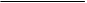 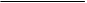 